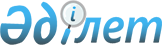 О внесении изменений в приказ Первого заместителя Премьер-Министра Республики Казахстан – Министра финансов Республики Казахстан от 1 апреля 2020 года № 341 "Об утверждении форм уведомлений о сумме задолженности и распоряжений органа государственных доходов о приостановлении расходных операций по кассе"Приказ Министра финансов Республики Казахстан от 1 марта 2024 года № 119. Зарегистрирован в Министерстве юстиции Республики Казахстан 1 марта 2024 года № 34102
      ПРИКАЗЫВАЮ:
      1. Внести в приказ первого заместителя Премьер-Министра Республики Казахстан – Министра финансов Республики Казахстан от 1 апреля 2020 года № 341 "Об утверждении форм уведомлений о сумме задолженности и распоряжений органа государственных доходов о приостановлении расходных операций по кассе" (зарегистрирован в Реестре государственной регистрации нормативных правовых актов под № 20288) следующие изменения:
      преамбулу приказа изложить в следующей редакции: 
      "В соответствии со статьей 256 Кодекса Республики Казахстан "Социальный кодекс Республики Казахстан", статьей 31 Закона Республики Казахстан "Об обязательном социальном медицинском страховании", ПРИКАЗЫВАЮ:";
      подпункт 3) и 4) пункта 1 изложить в следующей редакции:
      "3) форму уведомления о сумме задолженности по обязательным пенсионным взносам, обязательным пенсионным взносам работодателя, обязательным профессиональным пенсионным взносам согласно приложению 3 к настоящему приказу;
      4) форму распоряжения о приостановлении расходных операций по кассе агента, имеющего непогашенную задолженность по обязательным пенсионным взносам, обязательным пенсионным взносам работодателя, обязательным профессиональным пенсионным взносам, согласно приложению 4 к настоящему приказу;";
      приложения 1, 2, 3, 4, 5 и 6 к указанному приказу изложить в новой редакции согласно приложениям 1, 2, 3, 4, 5 и 6 к настоящему приказу.
      2. Комитету государственных доходов Министерства финансов Республики Казахстан в установленном законодательством Республики Казахстан порядке обеспечить:
      1) государственную регистрацию настоящего приказа в Министерстве юстиции Республики Казахстан;
      2) размещение настоящего приказа на интернет-ресурсе Министерства финансов Республики Казахстан;
      3) в течение десяти рабочих дней после государственной регистрации настоящего приказа в Министерстве юстиции Республики Казахстан представление в Департамент юридической службы Министерства финансов Республики Казахстан сведений об исполнении мероприятий, предусмотренных подпунктами 1) и 2) настоящего пункта.
      3. Настоящий приказ вводится в действие по истечении десяти календарных дней после дня его первого официального опубликования.
      "СОГЛАСОВАН"Министерство здравоохраненияРеспублики Казахстан
      "СОГЛАСОВАН"Министерство трудаи социальной защиты населенияРеспублики Казахстан Уведомление о сумме задолженности по социальным отчислениям
      "___"___________ 20__ года                  № _____________
      В соответствии с пунктом 2 статьи 256 Социального кодекса Республики Казахстан(далее – Социальный кодекс)________________________________________________________________________(наименование органа государственных доходов)уведомляет Вас,________________________________________________________________________________________________________________________________________________(фамилия, имя, отчество (если оно указано в документе, удостоверяющем личность)или полное наименование плательщика, индивидуальный/бизнес-идентификационный номер (ИИН/БИН), юридический адрес)о наличии задолженности по состоянию на "____" __________ 20___годапо социальным отчислениям в Государственный фонд социального страхованияв размере:
      В соответствии с подпунктом 7) пункта 2 статьи 27 Социального кодекса Вы обязаныпредставить список участников системы обязательного социального страхования,в пользу которых взыскивается задолженность по социальным отчислениям.Согласно пункту 5 статьи 256 Социального кодекса список участников системыобязательного социального страхования, в пользу которых взыскиваетсязадолженность по социальным отчислениям, представляется в орган государственныхдоходов в случае непогашения задолженности по социальным отчислениям,в следующие сроки:1) плательщиком, отнесенным в соответствии с системой управления рисками*,предусмотренной налоговым законодательством Республики Казахстан, к категориивысокого уровня риска, – в течение пяти рабочих дней со дня вручения уведомления;2) плательщиком, отнесенным в соответствии с системой управления рисками*,предусмотренной налоговым законодательством Республики Казахстан, к категориисреднего уровня риска, – в течение пятнадцати рабочих дней со дня врученияуведомления.Согласно пунктам 3 и 6 статьи 256 Социального кодекса при непогашениизадолженности по социальным отчислениям_______________________________________________________________________(наименование органа государственных доходов)1) приостанавливает расходные операции по банковским счетам и кассе:плательщика отнесенного в соответствии с системой управления рисками*,предусмотренной налоговым законодательством Республики Казахстан, к категориивысокого уровня риска, – по истечении одного рабочего дня со дня врученияуведомления;плательщика, отнесенного в соответствии с системой управления рисками*,предусмотренной налоговым законодательством Республики Казахстан, к категориисреднего уровня риска, – по истечении десяти рабочих дней со дня врученияуведомления;2) взыскивает суммы задолженности по социальным отчислениям в принудительномпорядке с банковских счетов плательщика не позднее пяти рабочих дней со дняполучения списка участников системы обязательного социального страхования.При этом Вам начисляется пеня в порядке и на условиях, установленных пунктом 1статьи 256 Социального кодекса.В случае невыполнения законных требований органов государственных доходов и ихдолжностных лиц к Вам будут применены меры административного взысканияв соответствии со статьей 92 Кодекса Республики Казахстан"Об административных правонарушениях".Руководитель (заместитель руководителя) органа государственных доходов______________________________________________________________________(фамилия, имя, отчество (если оно указано в документе, удостоверяющем личность),подпись, печать)Уведомление получил______________________________________________________________________(фамилия, имя, отчество (если оно указано в документе, удостоверяющем личность)или наименование плательщика/ должностного лица плательщика, подпись, печать(за исключением юридических лиц, относящихся к субъектам частногопредпринимательства), дата)Уведомление вручено плательщику______________________________________________________________________(фамилия, имя, отчество (если оно указано в документе, удостоверяющем личность),должностного лица органа государственных доходов, подпись, дата)Уведомление отправлено плательщику______________________________________________________________________(документ, подтверждающий факт отправки и (или) получения)Примечание: *информация, к какой степени риска отнесен плательщикпо результатам системы управления рисками, доступна на официальном сайтеКомитета государственных доходов Министерства финансов Республики Казахстанhttp://kgd.gov.kz и в web-приложении "Кабинет налогоплательщика" Распоряжение о приостановлении расходных операций по кассе плательщика социальных отчислений
      "___"__________ 20__года                  № ________
      В соответствии с пунктом 3 статьи 256 Социального кодекса Республики Казахстан_______________________________________________________________________(наименование государственного органа)приостанавливает все расходные операции по кассе_______________________________________________________________________(фамилия, имя, отчество (если оно указано в документе, удостоверяющем личность)или полное наименование плательщика, индивидуальный/ бизнес-идентификационный номер (ИИН/БИН), юридический адрес)Плательщиком с момента получения настоящего распоряжения все поступающиеналичные деньги подлежат зачислению в Государственную корпорацию"Правительство для граждан" не позднее одного рабочего дня, следующего за днемих поступления.В случае невыполнения законных требований органов государственных доходови их должностных лиц к Вам будут применены меры административного взысканияв соответствии со статьей 92 Кодекса Республики Казахстан"Об административных правонарушениях".Руководитель (заместитель руководителя) органа государственных доходов______________________________________________________________________(фамилия, имя, отчество (если оно указано в документе, удостоверяющем личность),подпись, печать)Распоряжение получил______________________________________________________________________(фамилия, имя, отчество (если оно указано в документе, удостоверяющем личность),или наименование плательщика /должностного лица плательщика, подпись, печать(за исключением юридических лиц, относящихся к субъектам частногопредпринимательства), дата)Распоряжение вручено плательщику______________________________________________________________________(фамилия, имя, отчество (если оно указано в документе, удостоверяющем личность),должностного лица органа государственных доходов, подпись, дата)Распоряжение отправлено плательщику______________________________________________________________________(документ, подтверждающий факт отправки и (или) получения) Уведомление о сумме задолженности по обязательным пенсионным взносам,
обязательным пенсионным взносам работодателя, обязательным профессиональным пенсионным взносам
      "___"_________ 20__ года                  № ____________
      В соответствии с пунктом 2 статьи 256 Социального кодекса Республики Казахстан(далее – Социальный кодекс)___________________________________________________________________(наименование органа государственных доходов)уведомляет Вас, ______________________________________________________________________________________________________________________(фамилия, имя, отчество (если оно указано в документе, удостоверяющем личность)или полное наименование агента, индивидуальный/ бизнес-идентификационныйномер (ИИН/БИН), юридический адрес)о наличии задолженности по состоянию на "__" _______ 20__ года по обязательнымпенсионным взносам, обязательным пенсионным взносам работодателя,обязательным профессиональным пенсионным взносам в Единый накопительныйпенсионный фонд в размере:
      В соответствии с подпунктом 2) пункта 5 статьи 40 Социального кодекса Вы обязаныпредставить списки физических лиц, в пользу которых взыскивается задолженностьпо обязательным пенсионным взносам, обязательным пенсионным взносамработодателя, обязательным профессиональным пенсионным взносам.Согласно пункту 5 статьи 256 Социального кодекса списки физических лиц, в пользукоторых взыскивается задолженность по обязательным пенсионным взносам,обязательным пенсионным взносам работодателя, обязательным профессиональнымпенсионным взносам, представляются в орган государственных доходов, в случаенепогашения задолженности по обязательным пенсионным взносам, обязательнымпенсионным взносам работодателя, обязательным профессиональным пенсионнымвзносам, в следующие сроки:1) агентом, отнесенным в соответствии с системой управления рисками*,предусмотренной налоговым законодательством Республики Казахстан, к категориивысокого уровня риска, – в течение пяти рабочих дней со дня вручения уведомления;2) агентом, отнесенным в соответствии с системой управления рисками*,предусмотренной налоговым законодательством Республики Казахстан, к категориисреднего уровня риска, – в течение пятнадцати рабочих дней со дня врученияуведомления.При непогашения задолженности по обязательным пенсионным взносам,обязательным пенсионным взносам работодателя, обязательным пенсионным взносамработодателя, обязательным профессиональным пенсионным взносам___________________________________________________________________(наименование органа государственных доходов)1) приостанавливает расходные операции по банковским счетам и кассе:агента, отнесенного в соответствии с системой управления рисками*,предусмотренной налоговым законодательством Республики Казахстан,к категории высокого уровня риска, – по истечении одного рабочего дня со днявручения уведомления;агента, отнесенного в соответствии с системой управления рисками*,предусмотренной налоговым законодательством Республики Казахстан, к категориисреднего уровня риска, – по истечении десяти рабочих дней со дня врученияуведомления;2) взыскивает суммы задолженности по обязательным пенсионным взносам,обязательным пенсионным взносам работодателя, обязательным профессиональнымпенсионным взносам в принудительном порядке с банковских счетов не позднее пятирабочих дней со дня получения списков физических лиц, в пользу которыхвзыскивается задолженность.При этом Вам начисляется пеня в порядке и на условиях, установленных пунктом 1статьи 256 Социального кодекса.В случае невыполнения законных требований органов государственных доходов и ихдолжностных лиц к Вам будут применены меры административного взысканияв соответствии со статьей 91 Кодекса Республики Казахстан"Об административных правонарушениях".Руководитель (заместитель руководителя) органа государственных доходов_____________________________________________________________________(фамилия, имя, отчество (если оно указано в документе, удостоверяющем личность),подпись, печать)Уведомление получил_____________________________________________________________________(фамилия, имя, отчество (если оно указано в документе, удостоверяющем личность),или наименование агента/ должностного лица агента, подпись, печать(за исключением юридических лиц, относящихся к субъектам частногопредпринимательства), дата)Уведомление вручено агент_____________________________________________________________________(фамилия, имя, отчество (если оно указано в документе, удостоверяющем личность),должностного лица органа государственных доходов, подпись, дата)Уведомление отправлено агенту_____________________________________________________________________(документ, подтверждающий факт отправки и (или) получения)Примечание: *информация, к какой степени риска отнесен плательщикпо результатам системы управления рисками, доступна на официальном сайтеКомитета государственных доходов Министерства финансов Республики Казахстанhttp://kgd.gov.kz и в web-приложении "Кабинет налогоплательщика". Распоряжение о приостановлении расходных операций по кассе агента, имеющего непогашенную задолженность по обязательным пенсионным взносам, обязательным пенсионным взносам работодателя, обязательным профессиональным пенсионным взносам
      "___"_________ 20__года                  № _________
      В соответствии с пунктом 3 статьи 256 Социального кодекса Республики Казахстан______________________________________________________________________________________________________________________________________________(наименование органа государственных доходов)приостанавливает все расходные операции по кассе агента_______________________________________________________________________(фамилия, имя, отчество (если оно указано в документе, удостоверяющем личность)или полное наименование агента, индивидуальный/бизнес-идентификационный номер(ИИН/БИН), юридический адрес)Агентом с момента получения настоящего распоряжения все поступающие наличныеденьги подлежат зачислению в Государственную корпорацию "Правительстводля граждан" не позднее одного рабочего дня, следующего за днем их поступления.В случае невыполнения законных требований органов государственных доходови их должностных лиц к Вам будут применены меры административного взысканияв соответствии со статьей 91 Кодекса Республики Казахстан"Об административных правонарушениях".Руководитель (заместитель руководителя) органа государственных доходов_______________________________________________________________________(фамилия, имя, отчество (если оно указано в документе, удостоверяющем личность),подпись, печать)Распоряжение получил_______________________________________________________________________(фамилия, имя, отчество (если оно указано в документе, удостоверяющем личность),или наименование агента/должностного лица агента, подпись, печать(за исключением юридических лиц, относящихся к субъектам частногопредпринимательства), дата)Распоряжение вручено агенту_______________________________________________________________________(фамилия, имя, отчество (если оно указано в документе, удостоверяющем личность),должностного лица органа государственных доходов, подпись, дата)Распоряжение отправлено агенту_______________________________________________________________________(документ, подтверждающий факт отправки и (или) получения) Уведомление о сумме задолженности по отчислениям и (или) взносам
      "___"__________ 20__ года                  № __________
      В соответствии с пунктом 2 статьи 31 Закона Республики Казахстан"Об обязательном социальном медицинском страховании" (далее – Закон)__________________________________________________________________(наименование органа государственных доходов)уведомляет Вас,__________________________________________________________________(фамилия, имя, отчество (если оно указано в документе, удостоверяющем личность)или полное наименование плательщика, индивидуальный/бизнес-идентификационный номер (ИИН/БИН), юридический адрес)__________________________________________________________________о наличии задолженности по состоянию на "_____"_______ 20__ годапо отчислениям и (или) взносам в Фонд социального медицинского страхованияв размере:
      В соответствии с пунктом 4-1 статьи 31 Закона Вам необходимо представить списокработников, за которых производятся отчисления и (или) взносы. Указанный списокпредставляется в орган государственных доходов, направивший уведомление,в случае непогашения задолженности по отчислениям и (или) взносам,в следующие сроки:1) плательщиком, отнесенным в соответствии с системой управления рисками*,предусмотренной налоговым законодательством Республики Казахстан, к категориивысокого уровня риска, – в течение пяти рабочих дней со дня врученияему уведомления;2) плательщиком, отнесенным в соответствии с системой управления рисками*,предусмотренной налоговым законодательством Республики Казахстан, к категориисреднего уровня риска, – в течение пятнадцати рабочих дней со дня врученияему уведомления.В случае непогашения задолженности по отчислениям и (или) взносам,____________________________________________________________________(наименование органа государственных доходов)1) приостанавливает расходные операции по банковским счетам и кассе:плательщика, отнесенного в соответствии с системой управления рисками*,предусмотренной налоговым законодательством Республики Казахстан, к категориивысокого уровня риска, – по истечении одного рабочего дня со дня врученияуведомления;плательщика, отнесенного в соответствии с системой управления рисками*,предусмотренной налоговым законодательством Республики Казахстан, к категориисреднего уровня риска, – по истечении десяти рабочих дней со дня вручения уведомления;2) взыскивает суммы задолженности в принудительном порядке с банковских счетовне позднее пяти рабочих дней со дня получения списка работников, за которыхпроизводятся отчисления и (или) взносы.При этом Вам начисляется пеня в порядке и на условиях, установленных пунктом 1статьи 31 Закона.При невыполнении законных требований органов государственных доходов и ихдолжностных лиц к Вам будут применены меры административного взысканияв соответствии со статьей 92-1 Кодекса Республики Казахстан"Об административных правонарушениях".Руководитель (заместитель руководителя) органа государственных доходов____________________________________________________________________(фамилия, имя, отчество (если оно указано в документе, удостоверяющем личность),подпись, печать)Уведомление получил____________________________________________________________________(фамилия, имя, отчество (если оно указано в документе, удостоверяющем личность),или наименование плательщика/ должностного лица плательщика, подпись, печать(за исключением юридических лиц, относящихся к субъектам частногопредпринимательства), дата)Уведомление вручено плательщику____________________________________________________________________(фамилия, имя, отчество (если оно указано в документе, удостоверяющем личность),должностного лица органа государственных доходов, подпись, дата)Уведомление отправлено плательщику____________________________________________________________________(документ, подтверждающий факт отправки и (или) получения)Примечание: *информация, к какой степени риска отнесен плательщикпо результатам системы управления рисками, доступна на официальном сайтеКомитета государственных доходов Министерства финансов Республики Казахстанhttp://kgd.gov.kz и в web-приложении "Кабинет налогоплательщика". Распоряжение о приостановлении расходных операций по кассе плательщика отчислений и (или) взносов
      "___" __________ 20__ года                  № _________
      В соответствии с пунктом 3 статьи 31 Закона Республики Казахстан"Об обязательном социальном медицинском страховании",______________________________________________________________(наименование органа государственных доходов)приостанавливает все расходные операции по кассе плательщика______________________________________________________________(фамилия, имя, отчество (если оно указано в документе, удостоверяющем личность)или полное наименование плательщика, индивидуальный/ бизнес-идентификационный номер (ИИН/БИН), юридический адрес)Плательщиком с момента получения настоящего распоряжения все поступающиеналичные деньги подлежат зачислению в Государственную корпорацию"Правительство для граждан" не позднее одного рабочего дня, следующего за днемих поступления.В случае невыполнении законных требований органов государственных доходови их должностных лиц к Вам будут применены меры административного взысканияв соответствии со статьей 92-1 Кодекса Республики Казахстан"Об административных правонарушениях".Руководитель (заместитель руководителя) органа государственных доходов_______________________________________________________________(фамилия, имя, отчество (если оно указано в документе, удостоверяющем личность),подпись, печать)Распоряжение получил__________________________________ _____________________________(фамилия, имя, отчество (если оно указано в документе, удостоверяющем личность),или наименование плательщика/должностного лица плательщика, подпись, печать(за исключением юридических лиц, относящихся к субъектам частногопредпринимательства), дата)Распоряжение вручено плательщику________________________________________________________________(фамилия, имя, отчество (если оно указано в документе, удостоверяющем личность),должностного лица органа государственных доходов, подпись, дата)Распоряжение отправлено плательщику________________________________________________________________(документ, подтверждающий факт отправки и (или) получения)
					© 2012. РГП на ПХВ «Институт законодательства и правовой информации Республики Казахстан» Министерства юстиции Республики Казахстан
				
      Министр финансовРеспублики Казахстан

М. Такиев
Приложение 1 к приказу
Министр финансов
Республики Казахстан
от 1 марта 2024 года № 119Приложение 1
к приказу Первого Заместителя
Премьер-Министра
Республики Казахстан
– Министра финансов
Республики Казахстан
от 1 апреля 2020 года № 341Форматенге
Наименование
Всего задолженность
Сумма основного платежа
Сумма пени
Социальные отчисленияПриложение 2 к приказу
Министр финансов
Республики Казахстан
от 1 марта 2024 года № 119Приложение 2
к приказу Первого Заместителя
Премьер-Министра
Республики Казахстан
– Министра финансов
Республики Казахстан
от 1 апреля 2020 года № 341ФормаПриложение 3 к приказу
Министр финансов
Республики Казахстан
от 1 марта 2024 года № 119Приложение 3
к приказу Первого Заместителя
Премьер-Министра
Республики Казахстан
– Министра финансов
Республики Казахстан
от 1 апреля 2020 года № 341Форматенге
Наименование
Всего задолженность
Сумма основного платежа
Сумма пени
Обязательные пенсионные взносы
Обязательные пенсионные взносы работодателя
Обязательные профессиональные пенсионные взносы
ИтогоПриложение 4 к приказу
Министр финансов
Республики Казахстан
от 1 марта 2024 года № 119Приложение 4
к приказу Первого Заместителя
Премьер-Министра
Республики Казахстан
– Министра финансов
Республики Казахстан
от 1 апреля 2020 года № 341ФормаПриложение 5 к приказу
Министр финансов
Республики Казахстан
от 1 марта 2024 года № 119Приложение 5
к приказу Первого Заместителя
Премьер-Министра
Республики Казахстан
– Министра финансов
Республики Казахстан
от 1 апреля 2020 года № 341Форматенге
Наименование
Всего задолженность
Сумма основного платежа
Сумма пени
Отчисления и (или) взносы на обязательное социальное медицинское страхованиеПриложение 6 к приказу
Министр финансов
Республики Казахстан
от 1 марта 2024 года № 119Приложение 6
к приказу Первого Заместителя
Премьер-Министра
Республики Казахстан
– Министра финансов
Республики Казахстан
от 1 апреля 2020 года № 341Форма